Сценарий уличного гуляния«Масленица»Автор-составитель Эльблаус Оксана Николаевна, старшая вожатая МБОУ «Северский лицей»Открытие Масленицы.Звучит во дворе школы рус.народ музыка. Все строятся перед крыльцом лицея.Скоморох 1 Добрый день, гости дорогие,
                Жданные, званые, и желанные!
              Почтенные и молодые, полные худые!
             Мы рады гостям, как добрым вестям!Скоморох 2. Добрый день, дорогие друзья,Собирайтесь все скорее сюда.Приглашаем всех сегодняМы на проводы зимы,Ждут вас игры, танцы, шуткиИ горячие блины.Скоморох 3.Расчудесный праздник русский Есть в преддверии весны! Этот праздник очень вкусный, Каждый дом печёт Блины!     Что это за праздник? (все отвечают: Масленица!) Скоморох 4. Издавна на Руси В эти дни блины пеклиВесну- красну встречалиМасленицу отмечали.  Скоморох 1. Приходите все без стесненья:
Билетов не надо – предъявите хорошее настроение!
  Приходите, разомните кости!
Сегодня Масленица приглашает в гости!
  Мы сегодня Масленицу встречаем, зиму провожаем, весну закликаем!Скоморох 2. Солнце спряталось за тучку,
                 Не пробьется даже лучик. Приходи, Весна, скорей!
Нас, озябших отогрей!ВЫХОДИТ ЗИМАЗИМА:  Это что за шум и гам?
Кто тут поднял тарарам?
Разбудить меня посмели!
Чуть на солнце отогрелись,
Сразу зиму прогонять!
Осмелели, расшумелись,
Но Весны вам не видать.
Всех завьюжу, закружу,
Никого не пощажу.Скоморох 3 Не злись на нас, Зима, мы частушки пропоем и расскажем, как живем))Выходят частушечники в народных костюмах (элементы костюма)Частушки   Мы при всем честном народеВам частушки пропоем,Зиму-матушку проводимИ весну встречать начнемЕшьте! Пейте! Угощайтесь!И побольше развлекайтесь!Масленица у ворот!Открывайте шире рот!Если хочешь быть здоровым,Скушай блинчик с молоком,Если хочешь быть веселым – То с соленым огурцом!В небе Солнышко встает,В хоровод нас всех зовет!Веселиться, петь, плясать – Весну Красную встречать!До свиданья, зимушка,Зимушка-колючая!Через годик приходиНе такая злючая.Горевать я не умеюИ не буду горевать,Дайте музыку скорееБуду петь и танцевать!Приходите, заходите На румяные блины. Нынче Маслена неделя-Будьте счастливы, как мы!Прилетели марсиане, Остались довольныеИх тарелки не пустые, А блинами полные.Пятый блин я слопала.На мне юбка лопнула.Пойду юбку зашивать, Чтобы есть блины опять.У меня четыре шали, Пятая пуховая, Не одна я боеваяВместе- Все мы здесь бедовые!Скоро – скоро снег растает,
Вся земля согреется,
Убирайтесь, Вьюга злая,
Да пурга с метелицей!Ух ты, злющая Зима,
Уходить тебе пора!
Налетим со всех сторон
И тебя прогоним вон.Если б не было воды,
Не было б и кружки. 
Если б не было девчат,
Кто бы пел частушки.Все: Мы пропели вам частушки,
Хорошо ли, плохо ли.
А теперь мы вас попросим,
Чтобы вы похлопали.После частушекЗима: – Молодцы! Понравились мне ваши частушки
Что ж, устала я сражаться,
Знать пришла пора прощаться.Ну, прощайте, люди добрые, простите,
На зиму зла вы не держите.
Желаю вам добра и света,
Тепла весной и летом!Зима кланяется и уходит.Скоморох 1  Прощай, зима, прости и нас,
Что рады мы весне сейчас!
Что нынче нам весна милее,
Что о тебе мы не жалеем.Скоморох 2 Счастливого пути желаем,
                   На север с миром отпускаем!Пишут в наших умных книжках:Знали раньше ребятишки,Как играли и плясали,Масленицу провожали.Скоморох 3 Поедают все блиныПросят у всех прощеньяЗа обиду, оскорбленья.Так, что дети, помиритесьИ друг с другом обнимитесь. Скоморох 4  Ну, а наши непоседыЗнают, как гуляли деды?Ну-ка, гости не стесняйтесь, В хороводы собирайтесь!ИГРА ДЛЯ ВСЕХ! (здесь использованы музыкальные игры, такие как «Лавата», «Буги- вуги», «Если весело живется» и др.) А сейчас наступает потехи час, прошу командиров классов получить маршрутные листы и разойтись по станциям.МАРШРУТНЫЙ ЛИСТ 2 А, 2Б класса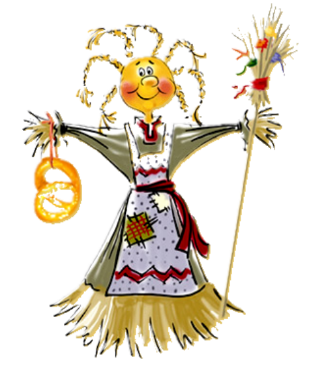 После кругосветки идем к гаражу на сжигание чучела, потом все на блинчики! МАРШРУТНЫЙ ЛИСТ 3А, 3Б классаПосле кругосветки идем к гаражу на сжигание чучела, потом все на блинчики!МАРШРУТНЫЙ ЛИСТ 4А, 4Б классаПосле кругосветки идем к гаражу на сжигание чучела, потом все на блинчики!МАРШРУТНЫЙ ЛИСТ 5А, 5Б классаПосле кругосветки идем к гаражу на сжигание чучела, потом все на блинчики!МАРШРУТНЫЙ ЛИСТ 6А, 6Б классаПосле кругосветки идем к гаражу на сжигание чучела, потом все на блинчики!МАРШРУТНЫЙ ЛИСТ 7А, 7Б классаПосле кругосветки идем к гаражу на сжигание чучела, потом все на блинчики!МАРШРУТНЫЙ ЛИСТ 8 А, 8Б классаПосле кругосветки идем к гаражу на сжигание чучела, потом все на блинчики!